Dear New Homeowner,Welcome to our neighborhood and congratulations on the purchase of your home!   On behalf of the Arbor Vista Association (AVA) Board of Directors and the other homeowners of Arbor Vista, we would like to welcome you to your new home and our community. Over the coming months we look forward to meeting you whether it be walking down the streets or at one of our community activities. The AVA is a volunteer group of residents.  It was formed for the purposes set forth in the constitution (included in this packet).  The primary purposes are to maintain and upgrade property values in this fine subdivision.The current annual dues are $50.00 per year.  This money provides AVA members a bi-annual Arbor Vista Directory, front entrance & bulletin board lighting/planting/maintenance, social activities, Adopt-A-Highway and more.  We take pride in our neighborhood and try to maintain the natural beauty of our woodlands.Our community web site, ArborVista.org is a place where you can find important information regarding our community & surrounding areas.  ArborVista.Nextdoor.com is a free neighborhood forum where you can ask a neighbor a question, advertise a sale and view announcements of upcoming activities and events. Check the bulletin board at Arbor & Pine for upcoming events.   Please take a few minutes to visit and familiarize yourself with both resources and get to know your community and neighbors.  Again, welcome to the Arbor Vista community, a gem of 200 acres with 137 homes tucked away in the center of Lake County.  We look forward to meeting you soon and hope you have many happy years living in Arbor Vista. We know you’ll find our neighborhood is a great place to live and we encourage your participation in our activities.See you around the neighborhood!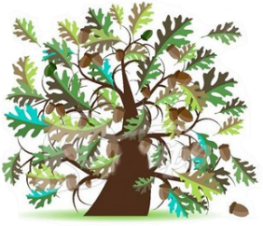 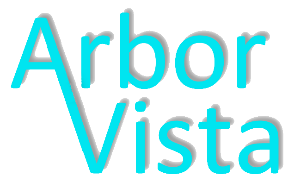 Your 2016 Arbor Vista Association Board of DirectorsYour 2016 Arbor Vista Association Board of DirectorsYour 2016 Arbor Vista Association Board of DirectorsYour 2016 Arbor Vista Association Board of DirectorsPresidentKaren HoppelBuilding & GroundsRichard HoppelTreasurerJB MorrowLinda SwarthoutVice PresidentJoe TrasattiSocial CommitteeJennifer KielpSecretaryLisa CrowleyWelcome CommitteeJoanne LambSergeant at ArmsSue GodseyPaula GlasselYearly EventsYearly EventsYearly EventsYearly EventsEaster Egg HuntSaturday before Easter Picnic with WheelsSaturday after 4th of JulyAdopt-A-HighwaySaturday in AprilHalloween PartySunday before HalloweenAnnual AVA MeetingSaturday early 2017 at the Warren Township CenterSaturday early 2017 at the Warren Township CenterSaturday early 2017 at the Warren Township CenterDues ($50.00) may be mailed to: P.O Box 433 - Grayslake, IL 60030 OR dropped in the front entrance of the home of JB Morrow: 18876 W. Maple     Dues payable to the order of “Arbor Vista Association”.